ZDRAVSTVENA VZGOJA 1. letnik 1. konferencaZDRAVJE je stanje popolne telesne, duševne in družbene blaginje in ne samo stanje brez bolezni in poškodb.World Health Organization ali Svetovna zdravstvena organizacija- 7.4.1948 v ŽeneviDuševno zdravje se kaže v skladno razviti duševnosti, brez duševnih motenj.DRUŽBENA BLAGINJA omogoča pravico do šolanja, dela, službe, zdravstvenega varstva, socialnega varstva ne glede na raso, spol, vero, spolno usmerjenost, politično prepričanje,...NA NAŠE ZDRAVJE VPLIVA:Način življenja ali lastna aktivnostOkoljeDednostNačini prehranjevanjaStresne situacije...VRSTE ZDRAVSTVENEGA ZAVAROVANJAPravico do obveznega zdravstvenega zavarovanja imajo dijaki, študentje, uslužbenci in upokojenci. Brezposelni z doplačilom.Dodatno zdravstveno zavarovanje za trajne poškodbe-s tem se dobi odškodnino.ZGRADBA KOŽE IN OSEBNA HIGIENAZNOJ SMRDI: Ker ga bakterije razgrajujejo.KOŽA JE NAJVEČJI TELESNI ORGAN (1.8-2.0m2)NALOGE KOŽE:Zaščitna: ledvice, sončnimi žarki, pred okužbami, pred izgubo vode, topoteIzločalna: izloča loj in znojČutilna: čutilo za dotik-tip, toploto, bolečinoTermoregulacijska: žleze znojnice in krvne žileZNOJ ZA IZPAREVANJE UPORABLJA TELESNO TEMPERATURO.Če nam je vroče se krvne žile razširijo, kri počasi teče in odda toploto in se potem vrne v telo malo ohlajeno. Če nam je mrzlo se skrčijo. S pomočjo znojenja se hladimo.Na sliki označi: povrhnjico, usnjico, podkožje, žlezo znojnico, žlezo lojnico, las (kocino), lasni mešiček, lasno čebulico, krvne žile, zarodno (živo) plast, roževinasto (mrtvo) plast, maščobno tkivo, mišico naježevalko, pigmentne celice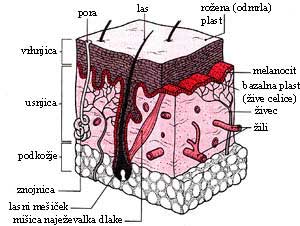 ZGRADBA KOŽEPOVRHNJICAUSTNICAPODKOŽJEPOVRHNJICA (krovno tkivo) je sestavljena iz dveh plasti:Zgornja plast povrhnjice je iz mrtvih celic: roževinasta plast.V spodnji plasti povrhnjice so celice žive: zarodna plast. (celice se delijo in se postopoma zaroženevajo)V zarodni plasti so pigmentne celice (melanocit), ki tvorijo pigment (melanin). Pigment daje koži barvo.Pod vplivi UV-žarkov pigmentne celice proizvajajo pigment, zato koža potemni. Je zaščita pred UV-žarki.Albini so organizmi, ki nimajo pigmenta, za izgradnjo pigmenta in so zato beli. Pod vplivom UV-žarkov nastaja pod kožo D-vitamin. Za čvrste kosti ga mešajo s kalcijem to je D-vitamin+kalcij.USNJICA je sestavljena iz vezivnega tkiva.Lasni mešiček, lasna čebulica so celice žive, celice v lasni čebulici se delijo ter jih je vedno več obenem zaroženevajo.Žleza znojnica vedno leži ob dlaki, lasu...Mišica naježevalka je vedno ob lasni čebulici. Usnjica je iz vezivnega tkiva.V USNJICI LEŽIJO: lojnica, krvne žile in lasni mešiček.PODKOŽJEPodkožje sestavljajo celice vezivnega in maščobnega tkiva.Od česa sta odvisni količina in razporeditev maščobnega tkiva v podkožju? Od hrane, gibanja, metabolizma (od žleze ščitnice, starosti, telesne aktivnosti, genov)BOLEZNI IN POŠKODBE KOŽEOPEKLINE povzroči plamen, žareč predmet, vroča tekočina ali pa vroča paraV 1. stopnji koža le poordeči,V 2. stopnji se napravijo mehurjiV 3. in 4. stopnji se zaradi visoke temperature koža sežge, oziroma zoogleni.Ker so opekline tako huda poškodba, je posebno pomembna prva pomoč, saj je od nje pogosto odvisno življenje poškodovanca, treba je poskrbeti za čimhitrejši prevoz do bolnice oziroma poklicati zdravnika. Ne dajemo nič na opekline.OZEBLINE povzroči hud mraz. Zaradi mraza ozebe koža in tkivo pod njo. Stopnja se kaže kot rdečinaStopnja se pojavijo mehurjiStopnja pa koža in tkivo pod njo odmre in zato odpada.Najpogosteje ozebejo štrleči dela telesa: roke, uhlji, nos, brada,...MELANOM je rak kože. Je rak pigmentnih celic melanocitov, ki tvorijo kožni pigment. Ponavadi se razvije iz maternih znamenj. Po krvi in limfi pošilja zasevke (metastaze)nv druge notranje organe. Pozorni moramo biti na spremembe velikosti, oblike in barve kožnega znamenja. Ravno tako če, se začne rositi, krvaveti... na vsako spremembo smo pozorni.AKNE včasih začnejo žleze lojnice močneje izločati loj, odprtina lasnega mešička se zamaši, v zaprtem prostoru se začnejo čezmerno razmnoževati bakterije. Mešiček in lojnica se vnameta, nastanejo akne (puberteta).LUSKAVICA je kožna bolezen, ki se kaže kot rdeča lisa, ki jih pokrivajo luske. Celice zaroženevajo hitreje, kot običajno (luske). Nekatere oblike so dedne. BRADAVICE povzročijo nekateri  virusi, ki povzročijo, da se celice povrhnjice nenormalno delijo in rastejo. Tako nastane izrastek-bradavica.NALEZLJIVE BOLEZNISo bolezni, ki se prenašajo s človeka na človeka in živali na človeka.INFEKTOLOGIJA je veda o nastanku, zdravljenju in preprečevanju infekcijskih bolezni.DEJAVNIKI, ki so v zgodovini človeštva, pripomogli k odkrivanju, zdravljenju in preprečevanju nalezljivih bolezni:Odkritje mikroskopaOdkritje povzročiteljevOsebna higiena in higiena prostorovUrejena kanalizacijaOdkritje antibiotikovCeplenjeDoločena protivirusna zdravilaGlede na razširjenost ločimo:EPIDEMIJA je izbruh nalezljive bolezni na določenem kraju z večjim številom obolelih. Ima začetek in konec.PANDEMIJA je nalezljiva bolezen prisotna na vseh celinah. Je krajevno in časovno omejena.ENDEMIJA je pojavljanje bolezni na nekem območju.SPORADIČEN ali osamljen pojav nalezljive bolezni je takrat ko za nalezljivo boleznijo zboli posameznik.Značilnosti nalezljivih bolezni:So prenosljivePovzročajo jih bolezenske klice aliDa poteče določen čas od trenutka okužbe do pojava prvih bolezenskih znakov. To je INKUBACIJSKA DOBA.Da se po ozdravitvi krepi odpornost ali imunost proti bolezni, ki smo jo preboleli.Povzročitelji nalezljivih bolezni so:BakterijeVirusiGlivePraživaliBakterijska obolenja zdravimo z antibiotiki, antimikotiki.ANALGETIK je sredstvo proti bolečinam.ANTIPIRETIK je sredstvo proti povišani telesni temperaturi.VIRUSNIM BOLEZNIM samo lajšamo bolezenske znake s tem, da pijemo čaj in počivamo.GLIVIČNA OBOLENJA zdravimo z antimikotiki: to so kreme, tablete...Vsi mikrobi niso sposobni povzročiti bolezni. Take mikrobe, ki povzročajo bolezni imenujemo PATOGENI MIKROBI.NALEZLJIVE BOLEZNINENALEZLJIVE BOLEZNIprehladastmaEBOLADIABETIS(sladkorna)HIV, AIDSdermatitissteklinaraknoricekuga